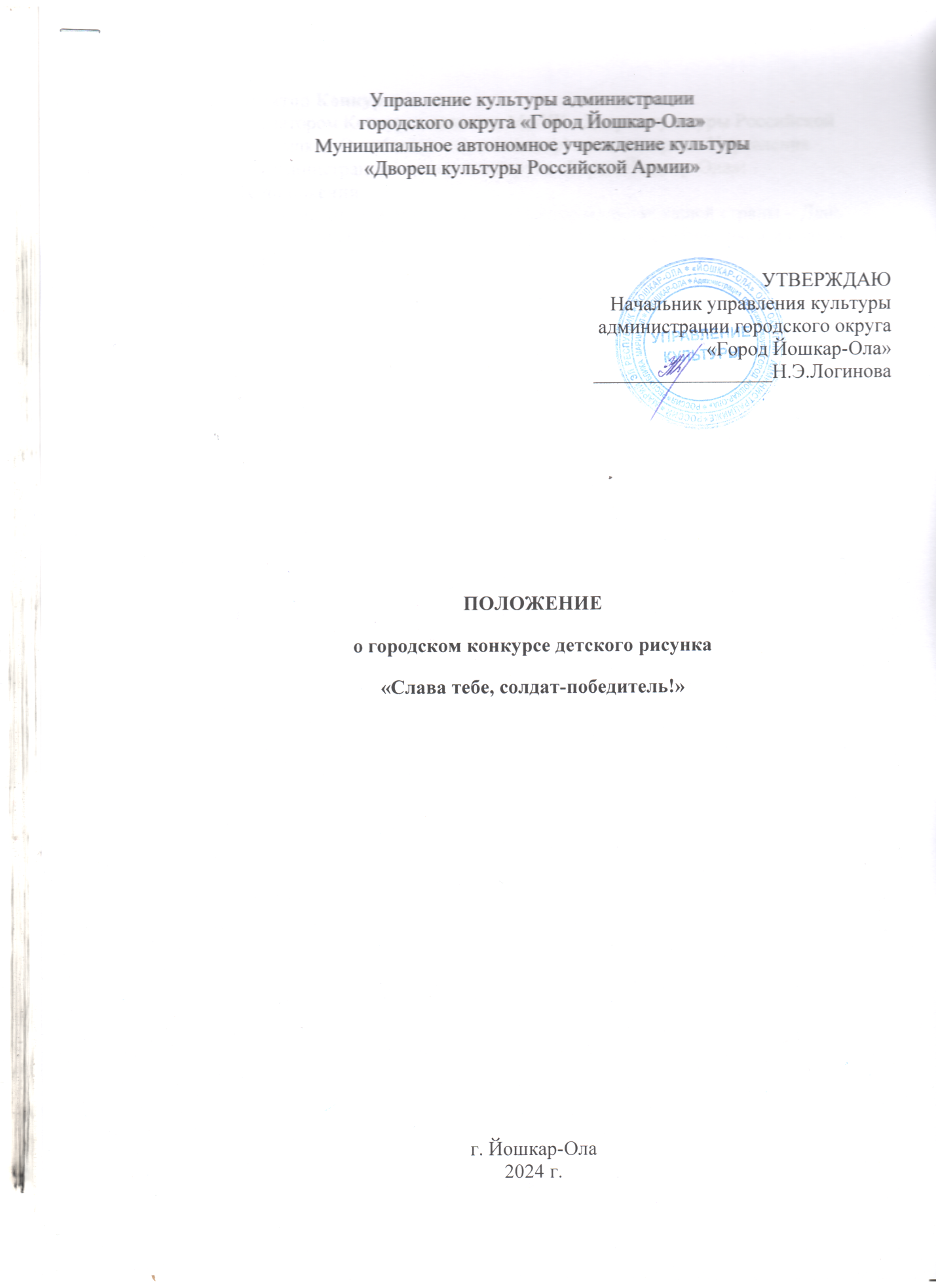 1. Организатор Конкурса 1.1. Организатором Конкурса является МАУК «Дворец культуры Российской Армии» г. Йошкар-Олы (далее – Организатор) при поддержке Управления культуры администрации городского округа «Город Йошкар-Ола»;2. Общие положения 2.1. Ежегодно мы отмечаем один из главных праздников нашей страны – День Победы в Великой Отечественной войне. В этот день мы вспоминаем и славим наших героев, павших на полях сражений во имя спасения страны и мира от фашизма. Сегодня эта болезнь вновь поражает наше общество. Поэтому так важно помнить уроки прошлого и брать пример с тех, кто своей жизнью доказал истинную любовь и преданность Родине;2.2. Настоящее Положение определяет цели и задачи, порядок проведения,               условия и подведение итогов городского Конкурса детского рисунка «Слава тебе, солдат-победитель!»;2.3. Конкурс посвящен 79-летию Победы советского народа в Великой Отечественной войне; 3. Цели и задачи Конкурса- повышение интереса подрастающего поколения к истории страны, укрепление чувства патриотизма, любви к Родине, сохранение памяти о военных и трудовых подвигах народа в период Великой Отечественной войны 1941-1945 гг.;- выявление  и поддержка юных дарований, содействие в их творческом развитии,  побуждение к самовыражению посредством изобразительного искусства;4. Участники   Конкурса4.1. К участию в Конкурсе приглашаются воспитанники дошкольных образовательных учреждений, а также учащиеся младших, средних и старших классов школ г.Йошкар-Олы; 5. Условия Конкурса5.1. На Конкурс принимаются творческие работы, посвящённые тематике Конкурса «Слава тебе, солдат-победитель»; 5.2.На Конкурс принимаются работы, выполненные в любых художественных техниках с использованием любых художественных средств; 5.3. Участник может представить на Конкурс не более одной работы; 6. Порядок и сроки подачи работ 6.1. Участник конкурса или направляющая организация должен заполнить Заявку участника (Форма Заявки прилагается);6.2. Заявка в распечатанном виде вместе с творческой работой принимаются в каб.13 Дворца культуры Российской Армии (ул. Героев Сталинградской битвы, 35) с 1 .04. по 26.04.2024 года. Телефон для справок: +7 (8362) 64-20-99;  17. Жюри7.1. Жюри оценивает работы участников по трём возрастным категориям:- 1 возрастная категория: 5-7 лет;- 2 возрастная категория: 8-10 лет;- 3 возрастная категория: 11-13 лет;- 4 возрастная категория: 14-17 лет;8. Критерии оценки работ и итоги Конкурса 8.2. Работы будут оцениваться по следующим критериям: соответствие работы теме Конкурса, творческий замысел,  художественный уровень работ, яркость и выразительность работы, соответствие творческого уровня возрасту автора;8.3. Итоги Конкурса и имена победителей будут  опубликованы 27 апреля 2024 года в группе ДКРА ВКонтакте. Победителям будут высланы дипломы Лауреатов конкурса на электронную почту. Лучшие работы будут представлены на выставке в фойе Дворца культуры Российской Армии, а фотографии работ опубликованы в группе ДКРА ВКонтакте. 2
ЗАЯВКА УЧАСТНИКАФИО участника;Наименование организации, направляющей участника;Возраст участника;Название конкурсной работы;Контактные данные участника или преподавателя (номер телефона, электронная почта);3